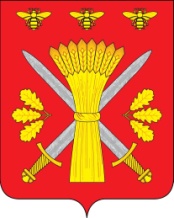 РОССИЙСКАЯ ФЕДЕРАЦИЯОРЛОВСКАЯ ОБЛАСТЬАДМИНИСТРАЦИЯ ТРОСНЯНСКОГО РАЙОНАКОМИССИЯ ПО ПРЕДУПРЕЖДЕНИЮ И ЛИКВИДАЦИИ ЧРЕЗВЫЧАЙНЫХ СИТУАЦИЙ И ОБЕСПЕЧЕНИЮ ПОЖАРНОЙ БЕЗОПАСНОСТИРАСПОРЯЖЕНИЕот   16 февраля  .                                                                                                  № 3             с.ТроснаОб итогах деятельности и развитиидобровольной пожарной охраны на территории Троснянского района в 2014 году и утверждения плана мероприятий на 2015 год      Анализ пожаров, происшедших на территории Троснянского района в 2014 году (14 пожаров) свидетельствует о том, что в сравнении с 2013 годом (17 пожара) уровень пожаров в районе уменьшился до 82,35%. Количество жертв на пожарах составил 1 человек.       В районе был разработан и утвержден Распоряжением КЧС и ОПБ района от 24.03.2014 №9 «О развитии добровольной пожарной охраны на территории Троснянского района» и план мероприятий по развитию ведомственной и добровольной пожарной охраны на территории района, была создана межведомственная комиссия по выработке решений и координации деятельности подразделений ведомственной и добровольной пожарной охраны на территории района. Создана  одна  ДПД на базе Воронецкого сельского поселения. Разработана и издана документация, регламентирующая создание и деятельность подразделений добровольной пожарной охраны, вопросы организационно-правового, финансового, материально-технического обеспечения первичных мер пожарной безопасности в границах населенных пунктов поселений.       Произведен осмотр технического состояния имеющихся зданий, боксов и помещений, которые могли бы быть приспособлены для размещения пожарной техники и техники приспособленной для тушения пожаров. На сегодняшний день таких помещений нет.         Проведены гарнизонные пожарно-тактические учения (в количестве 8) и пожарно-тактические занятия (в количестве 24) по отработке совместных действий подразделений ФПС (ГПС) и подразделений ведомственной пожарной охраны по тушению пожаров и ликвидации последствий ЧС на подведомственных объектах.      Были организованы дежурства на объектах, сельскохозяйственных предприятиях, на подведомственных территориях населенных пунктов Троснянского района.      Для проведения работ по  обеспечению населенных пунктов, объектов и сельскохозяйственных предприятий запасом воды для тушения пожаров и создания условий для забора воды в районе создано пожарных гидрантов-27, оборудовано водонапорных башен- 20, обустроено подъездных путей к пруду-10. Для обеспечения устойчивой работы средств связи с населенными пунктами, объектами и подразделениями пожарной охраны оборудовано 5 механических звуковых сигнализаций типа «Набат», для оповещения населения и добровольных пожарных при возникновении пожаров и угрозе жизни граждан.       На территории района были организованы 9  проверок подразделений ВПО и ДПО, для определения готовности их использования при тушении пожаров, все они получили оценку «удовлетворительно» УТВЕРДИТЬ:План мероприятий по развитию добровольной пожарной охраны на территории Троснянского района на 2015 год (приложение 1);Состав межведомственной комиссии  по развитию добровольной пожарной охраны на территории Троснянского района (приложение 2);Состав оперативного штаба по развитию добровольной пожарной охраны на территории Троснянского района (приложение 3);Активизировать пожарно-профилактическую работу в средствах массовой информации, разъяснение и доведение до населения и общественности района основных положений ФЗ от 6 мая 2011 года №100-ФЗ «О добровольной пожарной охране»  с целью проявления инициативы граждан по созданию добровольных пожарных дружин (Тапилин М.Ю.). Председатель КЧС и ОПБ района                                                А.В.Фроловичев    Приложение 1 к распоряжению  КЧС и ОПБ Троснянского района От 16 февраля  №3Планмероприятий по развитию добровольной пожарной охраны на территории Троснянского районаПриложение 2   к распоряжению КЧС и ОПБ Троснянского района От 16 февраля  №3Состав Оперативного штаба по развитию добровольной пожарной охраны на территории Троснянского района Председатель – Ершов В.В.- ГУ «Центр управления в кризисных ситуациях МЧС России по Орловской области», ПЧ-34 (по согласованию);Члены  рабочей группы:С.А.Бувина- начальник отдела ГО ЧС и МР администрации района;Д.В.Ишмулов – начальник ОНД по Троснянскому району (по согласованию);Н.Н. Федонин – начальник ОМВД России по Троснянскому району;А.А.Губина – нач.отдела сельского хозяйства Троснянского района;№п/пНаименование планируемых мероприятийисполнителиСроки исполнения12341.Создание межведомственной комиссии из должностных лиц администрации района и поселений, отдела сельского хозяйства, отдела полиции, ПЧ-34 по охране поселений Троснянского района.Бувина С.А.Главы поселений, руководителидо 02.02.2015 2.Проверка и утверждение перечня объектов для создания ДПД с круглосуточным дежурством, в Никольском сельском поселении.Комиссия, глава         Никольского сельского поселения (Ласточкин В.Н.)  3-й квартал4.Проведение работы по обеспечению населенных пунктов, объектов и сельскохозяйственных предприятий запасом воды для тушения пожаров и создание условий для заборы воды в любое время года( устройство запруд, пожарных гидрантов, водоемов, подъездных путей (пирсов). Главы администраций поселений, руководителиДо установки пожароопасного периода5.Обеспечение средствами связи (проводной и беспроводной «Набат») населенных пунктов и ДПК для оповещения населения и добровольных пожарных дружин при возникновении пожара.Спасательная служба оповещения, главы поселений, руководителиПостоянно при необходимости6.Предусмотреть включение мероприятий по обеспечению пожарной безопасности в планы и программы развития территорий поселений. Обеспечить их реализацию. Главы поселенийПри разработке планов, согласно установленных сроков7.Активизация пожарно-профилактической работы в средствах массовой информацииАдминистрация района, редакция газеты, ПЧ-34постоянно8.Обучение добровольцев на базе ПЧ-34 ПЧ-34, руководителиоктябрь